UL Student Council 2021 / 22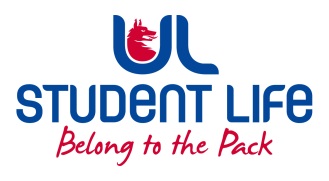                                           Meeting 2                                       AgendaDuration: 70 minutes                   Next Meeting: 26th October 2021  Meeting :UL Student Life CouncilUL Student Life CouncilUL Student Life CouncilUL Student Life CouncilDate:October 12th  2021 (Semester 1 - Week 6)October 12th  2021 (Semester 1 - Week 6)October 12th  2021 (Semester 1 - Week 6)October 12th  2021 (Semester 1 - Week 6)Venue:ZoomTime :6pmMembers: Cillian O’ Donohue, Alice Hynes, Jordan Cassells, Seán Ó’ Maoilchiaráin, Rania Shadeed; Louis Pemble; Cían Ó’ Caoinleáin; Vishal Manuhar; Alan Enright; Deepak Venkatasuresh; Vivin Viswanath; Darren Heffernan; Karan Gupta; Denver Joseph Saldanha; Emily Timmins; Edel Straum; Ben Fitzgerald Kiely;Izzabella Parkinson; Joe Drennan; Jeremy Pili; Mary O’ DonnellIn Attendance: Gillian O’ Gorman; Siobhán Wilmott; John McDermott.Apologies:Members: Cillian O’ Donohue, Alice Hynes, Jordan Cassells, Seán Ó’ Maoilchiaráin, Rania Shadeed; Louis Pemble; Cían Ó’ Caoinleáin; Vishal Manuhar; Alan Enright; Deepak Venkatasuresh; Vivin Viswanath; Darren Heffernan; Karan Gupta; Denver Joseph Saldanha; Emily Timmins; Edel Straum; Ben Fitzgerald Kiely;Izzabella Parkinson; Joe Drennan; Jeremy Pili; Mary O’ DonnellIn Attendance: Gillian O’ Gorman; Siobhán Wilmott; John McDermott.Apologies:Members: Cillian O’ Donohue, Alice Hynes, Jordan Cassells, Seán Ó’ Maoilchiaráin, Rania Shadeed; Louis Pemble; Cían Ó’ Caoinleáin; Vishal Manuhar; Alan Enright; Deepak Venkatasuresh; Vivin Viswanath; Darren Heffernan; Karan Gupta; Denver Joseph Saldanha; Emily Timmins; Edel Straum; Ben Fitzgerald Kiely;Izzabella Parkinson; Joe Drennan; Jeremy Pili; Mary O’ DonnellIn Attendance: Gillian O’ Gorman; Siobhán Wilmott; John McDermott.Apologies:Members: Cillian O’ Donohue, Alice Hynes, Jordan Cassells, Seán Ó’ Maoilchiaráin, Rania Shadeed; Louis Pemble; Cían Ó’ Caoinleáin; Vishal Manuhar; Alan Enright; Deepak Venkatasuresh; Vivin Viswanath; Darren Heffernan; Karan Gupta; Denver Joseph Saldanha; Emily Timmins; Edel Straum; Ben Fitzgerald Kiely;Izzabella Parkinson; Joe Drennan; Jeremy Pili; Mary O’ DonnellIn Attendance: Gillian O’ Gorman; Siobhán Wilmott; John McDermott.Apologies:Members: Cillian O’ Donohue, Alice Hynes, Jordan Cassells, Seán Ó’ Maoilchiaráin, Rania Shadeed; Louis Pemble; Cían Ó’ Caoinleáin; Vishal Manuhar; Alan Enright; Deepak Venkatasuresh; Vivin Viswanath; Darren Heffernan; Karan Gupta; Denver Joseph Saldanha; Emily Timmins; Edel Straum; Ben Fitzgerald Kiely;Izzabella Parkinson; Joe Drennan; Jeremy Pili; Mary O’ DonnellIn Attendance: Gillian O’ Gorman; Siobhán Wilmott; John McDermott.Apologies:Members: Cillian O’ Donohue, Alice Hynes, Jordan Cassells, Seán Ó’ Maoilchiaráin, Rania Shadeed; Louis Pemble; Cían Ó’ Caoinleáin; Vishal Manuhar; Alan Enright; Deepak Venkatasuresh; Vivin Viswanath; Darren Heffernan; Karan Gupta; Denver Joseph Saldanha; Emily Timmins; Edel Straum; Ben Fitzgerald Kiely;Izzabella Parkinson; Joe Drennan; Jeremy Pili; Mary O’ DonnellIn Attendance: Gillian O’ Gorman; Siobhán Wilmott; John McDermott.Apologies:No.ItemsItemsItemsItemsResponsibleTime Allocation1.Minutes and Matters ArisingMinutes of Council Meeting – 28th SeptemberMinutes and Matters ArisingMinutes of Council Meeting – 28th SeptemberMinutes and Matters ArisingMinutes of Council Meeting – 28th SeptemberMinutes and Matters ArisingMinutes of Council Meeting – 28th SeptemberCían  5 Mins2.Meeting BusinessMeeting BusinessMeeting BusinessMeeting Businessa.Executive ReportsExecutive ReportsExecutive ReportsExecutive ReportsExec 15 minsb.Rep Recruitment Brainstorming- 2 breakout rooms, Department Reps & Interest group repsRep Recruitment Brainstorming- 2 breakout rooms, Department Reps & Interest group repsRep Recruitment Brainstorming- 2 breakout rooms, Department Reps & Interest group repsRep Recruitment Brainstorming- 2 breakout rooms, Department Reps & Interest group repsSiobhán8 minscExec Oversight CommitteeExec Oversight CommitteeExec Oversight CommitteeExec Oversight CommitteeSiobhán10 minsd.Academic AdvocatesAcademic AdvocatesAcademic AdvocatesAcademic AdvocatesAlice10 minse.Student Council Leadership TrainingStudent Council Leadership TrainingStudent Council Leadership TrainingStudent Council Leadership TrainingSiobhán 10 minsf.Class Rep FeedbackClass Rep FeedbackClass Rep FeedbackClass Rep FeedbackAlice10 minsAOBAOBAOBAOB